Отчет МКОУ «Апшинская СОШ» по профилактике правонарушений  среди несовершеннолетних.  Беседа -«Безнадзорность детей приводит к  преступности» В 7-9 классах.  Беседу  проводил  старший  инспектор ПДН  Гитиномагомедов Ахмед. В его беседе освещались причины  возникновения  безнадзорности в частности повышение  агрессивности  среди  подростков, высокая занятость  родителей  и отсутствие должного внимания  к детям, алкоголизм в семье  и многое другое являются  причинами  того, что дети убегают из дома.  Приводили  множество примеров из жизни, зачитывали статьи  из газет, дети обсуждали  причины попадания ребенка на улицу;  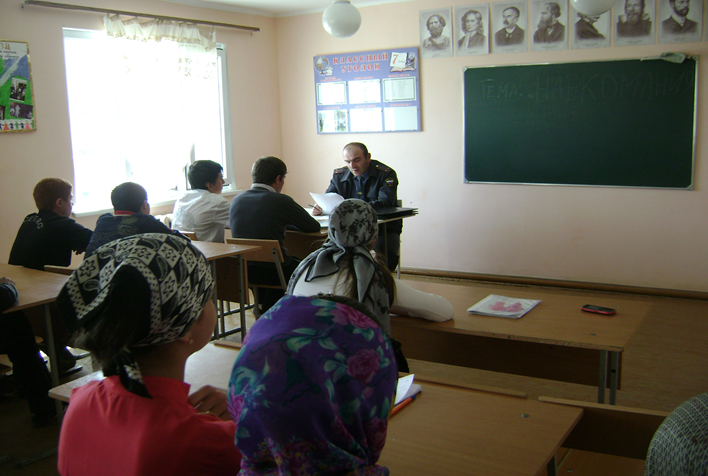 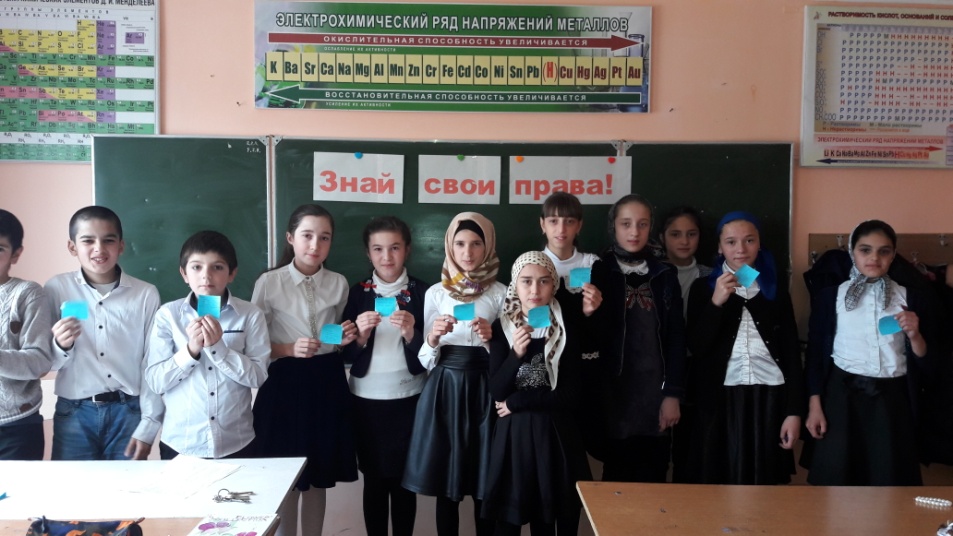 21 .11.2017г вожатая Мирзоева С.Ш. провела   анкетирование  «Какие права имеют дети?»  среди уч-ся средних классов. Говорили  о том ,что «твои права действительны только в том случае, если ты не нарушаешь права других людей: если сегодня ты нарушаешь чьи-то права, завтра обязательно найдется тот, кто пренебрежет твоими правами и нарушит Классный час  на тему:  «Мои права»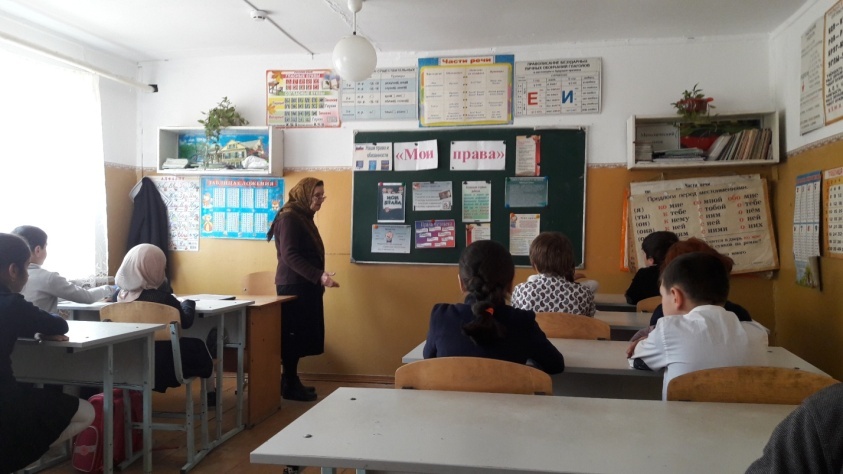 Цели:1.раскрыть сущность понятий «закон», «право», «обязанность», их значение в жизни общества и отдельного человека;2. выявить личностное отношение каждого ученика к своим обязанностям.                    Учительница Саният Магомедовна рассказала  ученикам, что каждый человек имеет право говорить на своем языке, исповедовать свою религию, соблюдать обряды своей культуры.Каждый из учащихся высказал свое мнение о правах ребенка, что они думают  по этому поводу.Зная права  и выполняя свои обязанности, мы, таким образом, правильно выстраиваем свою жизнь, ограничиваем себя от опасностей, помогаем младшим избежать неприятных ситуаций, одним словом, мы хорошо и надёжно вооружены, а кто вооружён, тот надёжно защищёнЗная права  и выполняя свои обязанности, мы, таким образом, правильно выстраиваем свою жизнь, ограничиваем себя от опасностей, помогаем младшим избежать неприятных ситуаций, одним словом, мы хорошо и надёжно вооружены, а кто вооружён, тот надёжно защищёнЗная права  и выполняя свои обязанности, мы, таким образом, правильно выстраиваем свою жизнь, ограничиваем себя от опасностей, помогаем младшим избежать неприятных ситуаций, одним словом, мы хорошо и надёжно вооружены, а кто вооружён, тот надёжно защищёнИтогом данного классного часа стали слова Саният Магомедовны «зная права и выполняя  свои обязанности, мы, таким образом, правильно выстраиваем свою  жизнь ограничиваем себя от опасностей, одним словом мы хорошо вооружены, а кто вооружен, тот надежно защищен.» 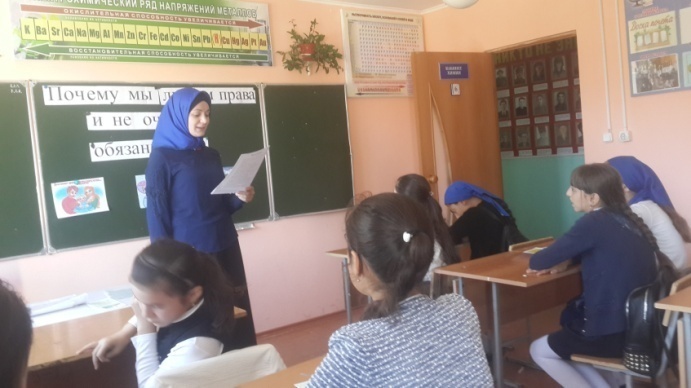    10 октября в 6 классе прошел классный час «Почему мы любим права но не обязанности » .Целью данного мероприятия являлось:  - повышение уровня правовой культуры школьников;  -формирование у обучающихся умения защищать свои права       при помощи закона          Во время классного часа  были рассмотрены права детей, записанные в Конвенции о правах ребёнка и законодательных актах Российской Федерации и во Всеобщей декларации прав человека, обсуждали жизненные ситуации, в которые попадают знакомые ребятам сказочные и литературные герои, чьи права оказались нарушенными с точки зрения международного права.       В конце занятия  учащиеся пришли к выводу, что любой человек должен научиться быть уверенным в себе, находя выход из трудного положения.7а класс. Классный час на тему: «Основные статьи Конституции России»Цель: Дать представление о Конституции как о главном законе страны. С докладом об основных статьях  выступила Мусаева  Патимат. Она рассказала о закрепленной в Конституции России праве на жизнь, на образование, на труд, на медицинское обслуживание, на защиту чести и достоинства и т.д. Затем при обсуждении доклада выступали учащиеся со своими примерами   и пониманием той или иной статьи Конституции России.Вывод: Конституция России  обеспечивает  граждан России всеми теми  правами, каким обладают граждане  других стран  и даже больше.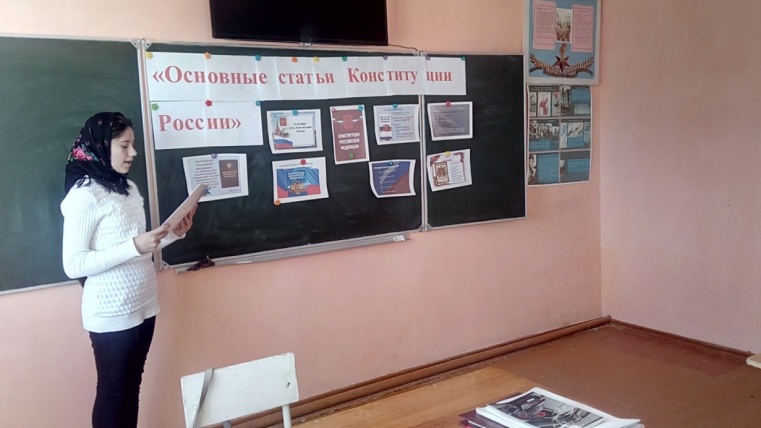 26.11. 17 год Классный час  8 а классе Тема: "Правовая культура  человека".Цель :  Ознакомить учащихся с основными правами человека.Учительница рассказала, что20 ноября – Всемирный день прав ребенка. В этот день была принята Международная Конвенция « О правах ребёнка». На классном часе обсуждались проблемы:Какими правами вы пользуетесь?Сталкивались ли вы с нарушениями ваших прав?Приходилось ли вам нарушать права других людей?Вывод: Заявляя о своих личных правах ,  помнить: они есть и у всех остальных людей. Уважать личные права других так же как  хотели бы , чтобы уважали наши. Не позволять нарушать права других людей.8"б" классе  классная руководительница Шайхова Ш.М. провела классный час на тему: «Права человека». Присутствовали на классном часе  13  учащихся  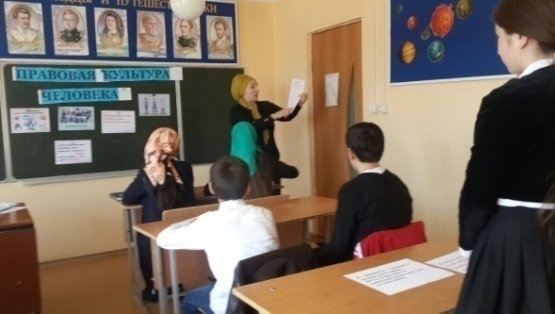  Цель классного часа : 1.Показать необходимость ограничения некоторых прав и свобод.2.Показать единство прав и свобод.3.Доказать, что права и обязанности нужны каждому человеку.Вывод:У любого человека нет прав без обязанностей.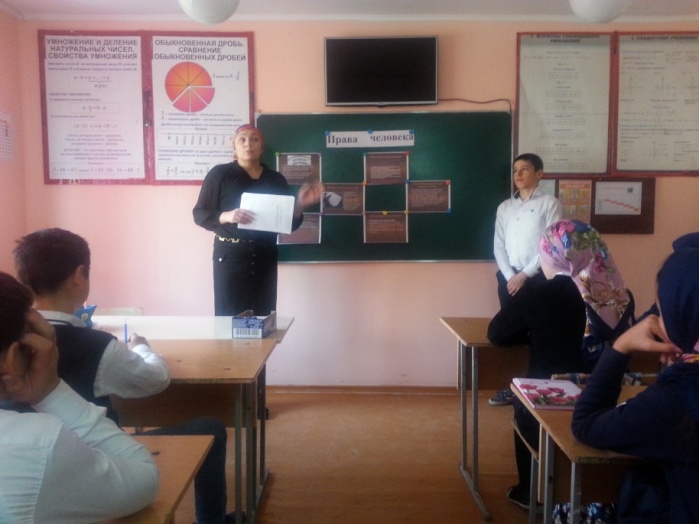 В МКОУ "Апшинская СОШ"с 14 ноября по 18 ноября  2017г., прошли мероприятия, посвященные Дню правовой помощи детям.На протяжении нескольких дней школьники могли познакомиться с основными правами детей. 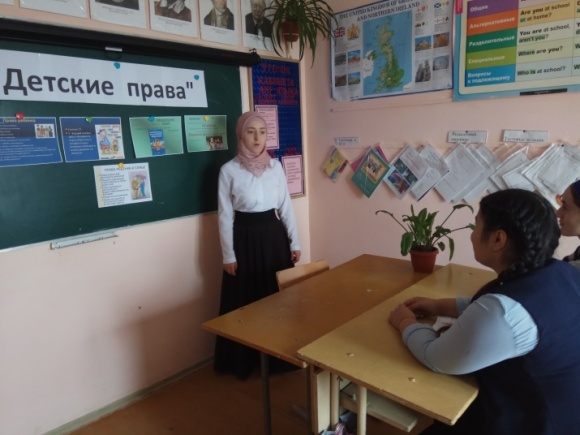             В 1-11 классах проведен  Единый классный час "Детские права"  по правовому воспитанию учащихся. Цель классного часа: познакомить учащихся с основными правами ребенка ,провозглашенными ООН, и способами их реализации ; воспитание эмоционально – ценностного отношения к людям и к себе. Классные руководители    познакомили с основными правами ребенка , которые согласно конвенции ООН имеют права на особую заботу и помощь со стороны своего государства. А на территории Российской Федерации Конвенция вступила в силу 2 сентября 1990 гСреди старшеклассников проведена  правовая игра "Что?   Где?  Когда?"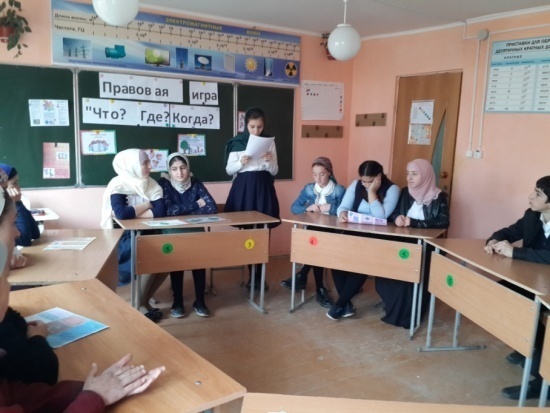 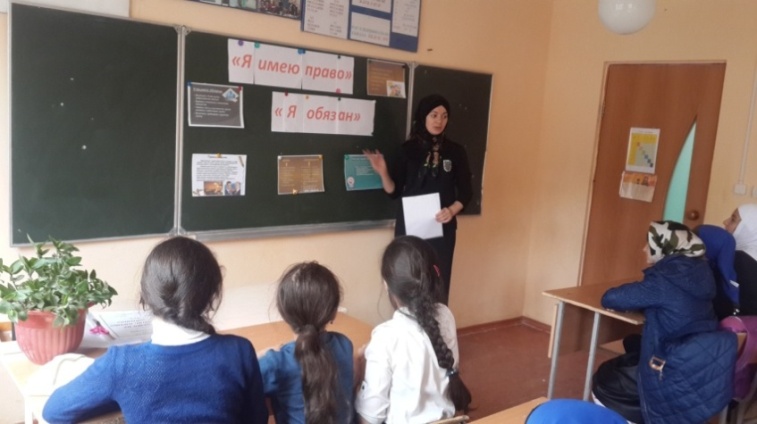 Классный час в 6 классе провела Магомедова П.Д.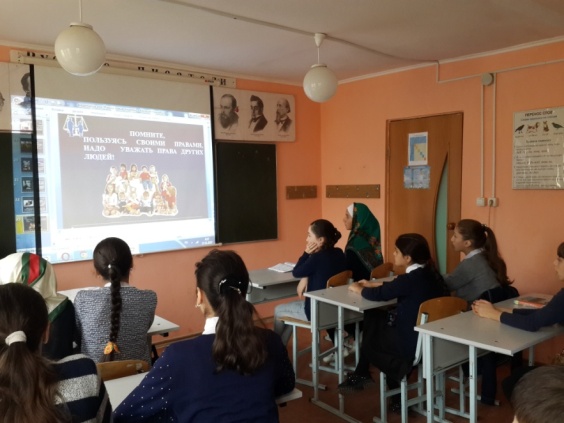        17 ноября 2017 года социальным педагогом Тагировой С.А. проведен урок с презентацией о правовой грамотности. После показа презентации   Султанат Алиевна   рассказала, об истории принятия  международной Конвенции о правах ребенка. Затем дети задавали вопросы и высказывали свое мнение. Затрагивались темы правового консультирования детей по вопросам их собственных прав, обсуждали жизненные ситуации, в которые попадают дети. Учащиеся школы  приняли участие в конкурсах:- рисунков «Я рисую свои права» (3-6 кл.). Учащиеся попытались на рисунках показать свои знания о правах человека, о правах ребенка.- листовок «Права и обязанности ребенка» (7 -8 кл.)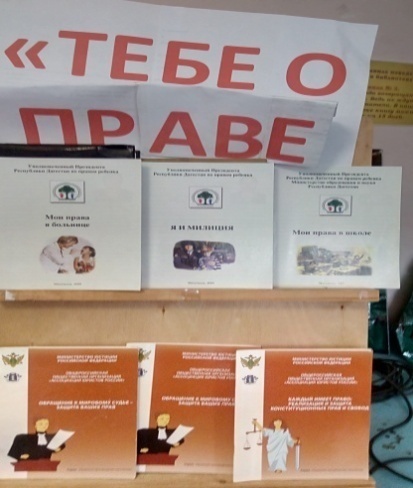 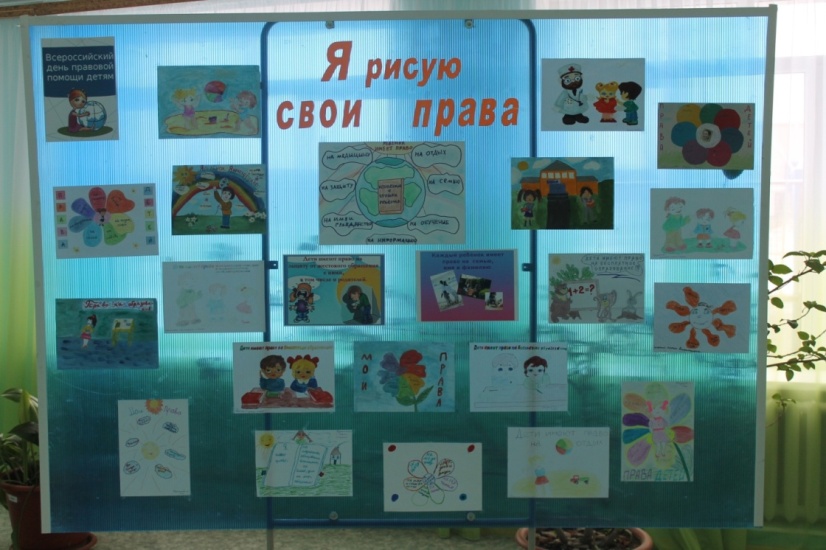 На книжной выставке «Тебе о праве – права о тебе» была размещена подборка статей, книг, брошюр, содержащая информацию о правах ребенка. Библиотекарь школы Магомедова П. М. познакомила с правовыми нормативными документамипедагог- психолог оформила стенд для родителей "Дарите детям радость".В библиотеке школы Патимат Муртазаевна оформила выставку книг на тему:  " Тебе о праве"Педагог - психолог провела круглый стол на тему: "Эмоциональное благополучие детей в семье" На нем обсуждались вопросы  воспитания детей и применение некоторыми родителями физических наказаний  к детям. В ходе круглого стола родители пришли к выводу что,  применение физических  наказаний недопустимы  к детям.